Dištančné vzdelávanie26. 10. 2020V.BPL – Písmeno s - opakovanie1. Vyfarbi farbičkami písmeno s a skús ho napísať.S ...............................              s ...............................                  2. Precvič si písanie.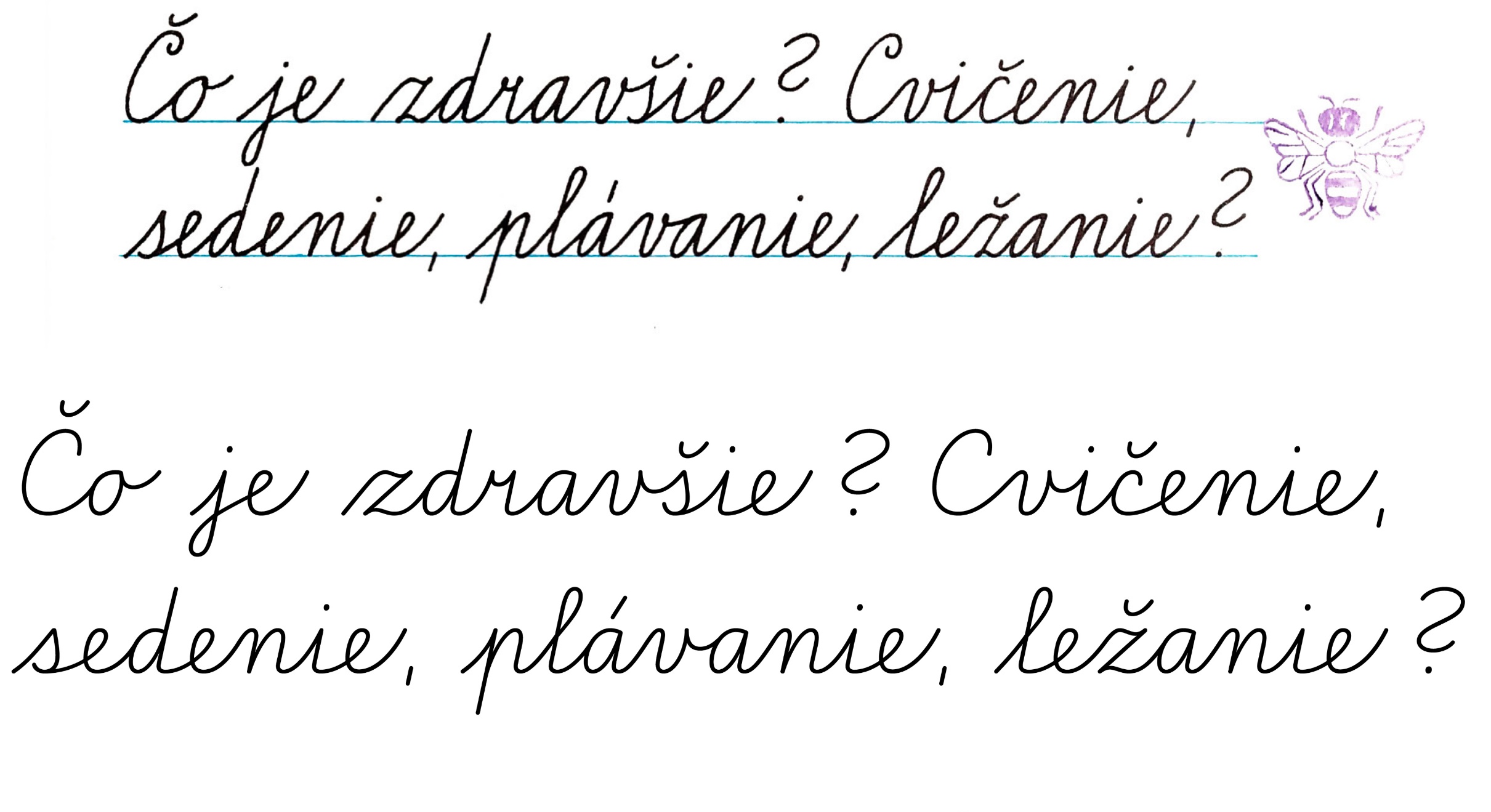 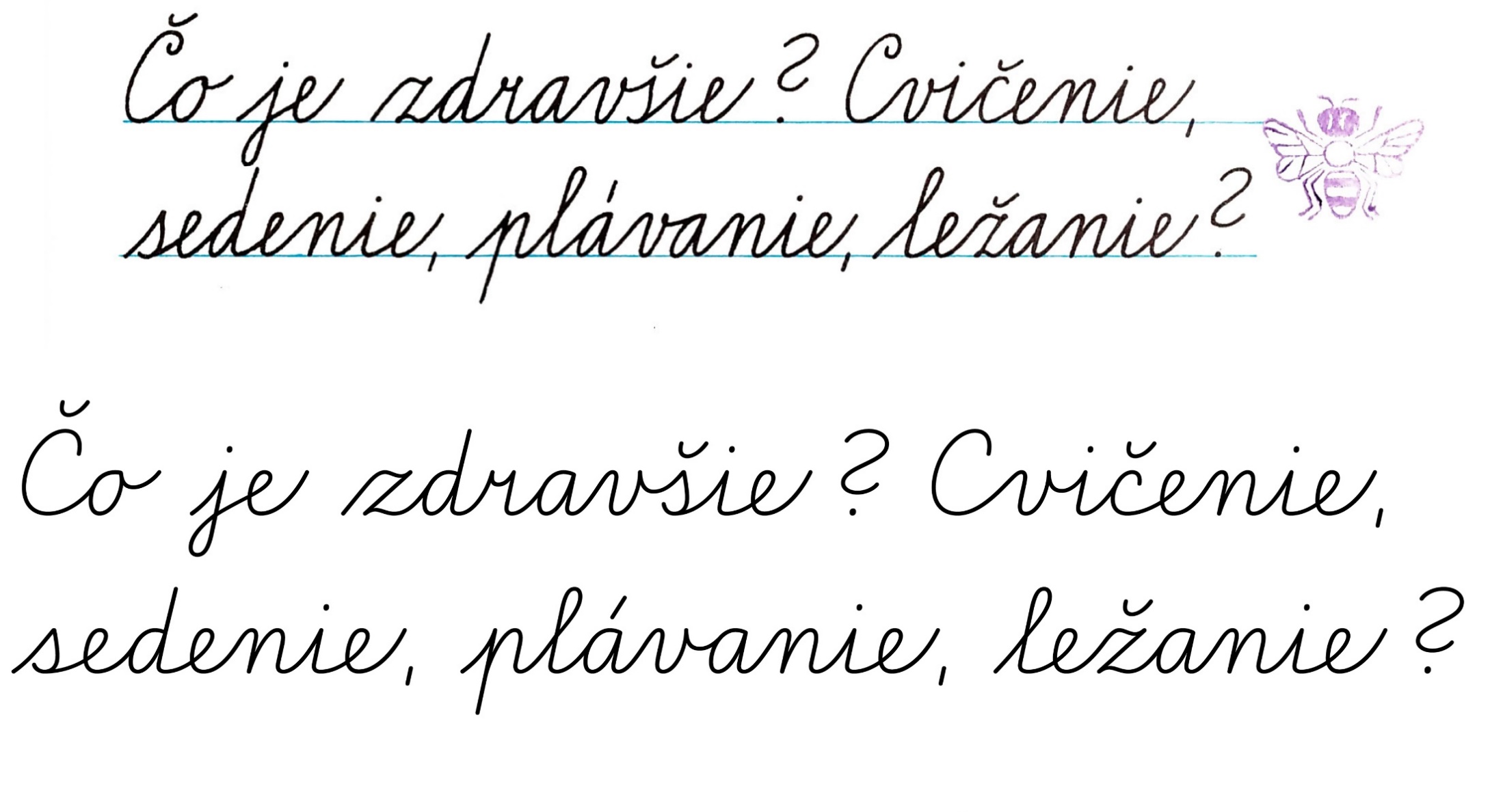 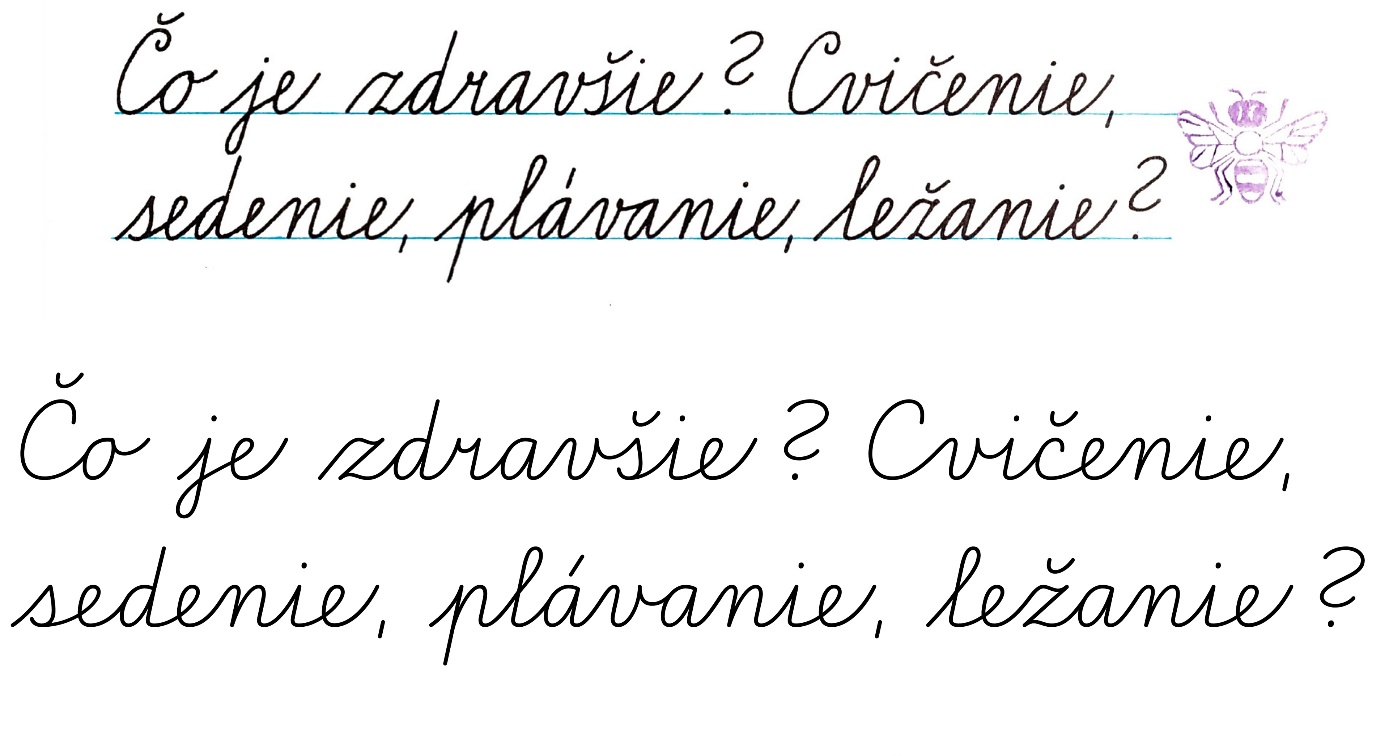 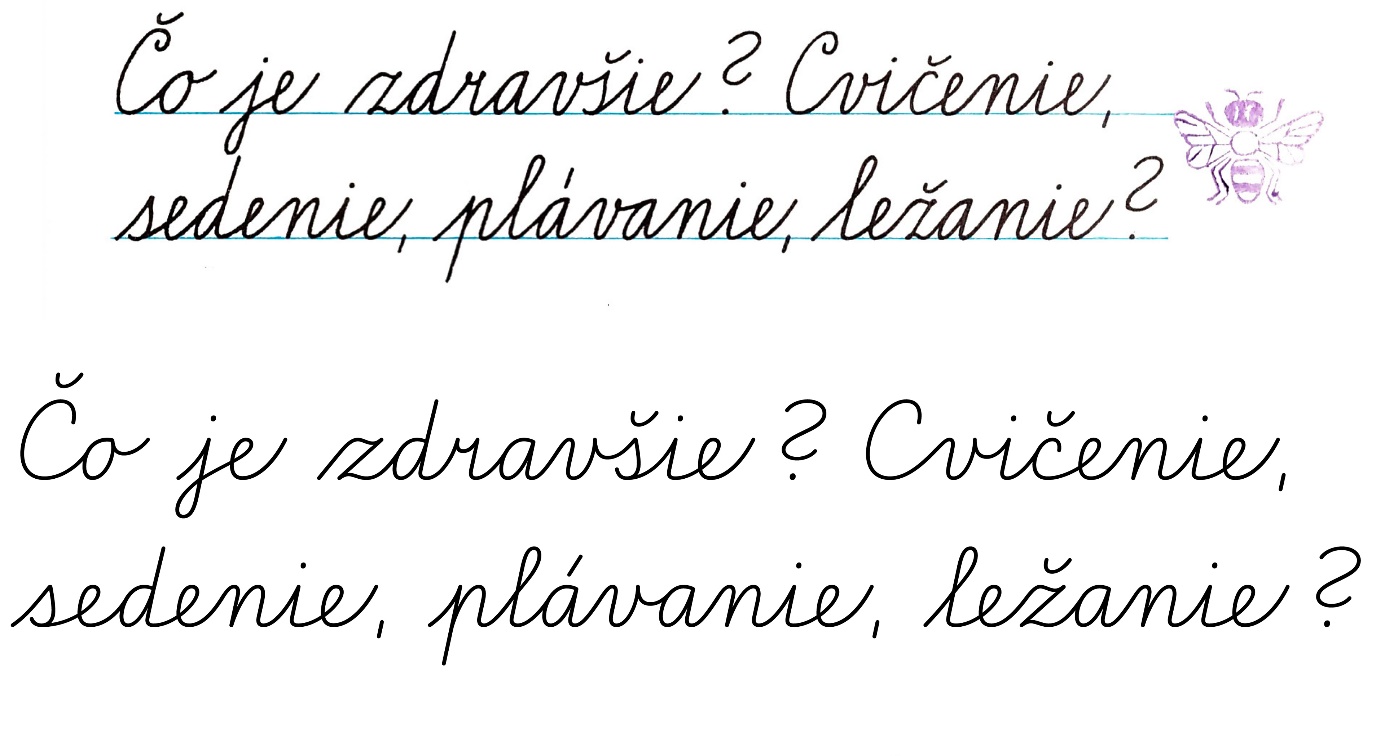 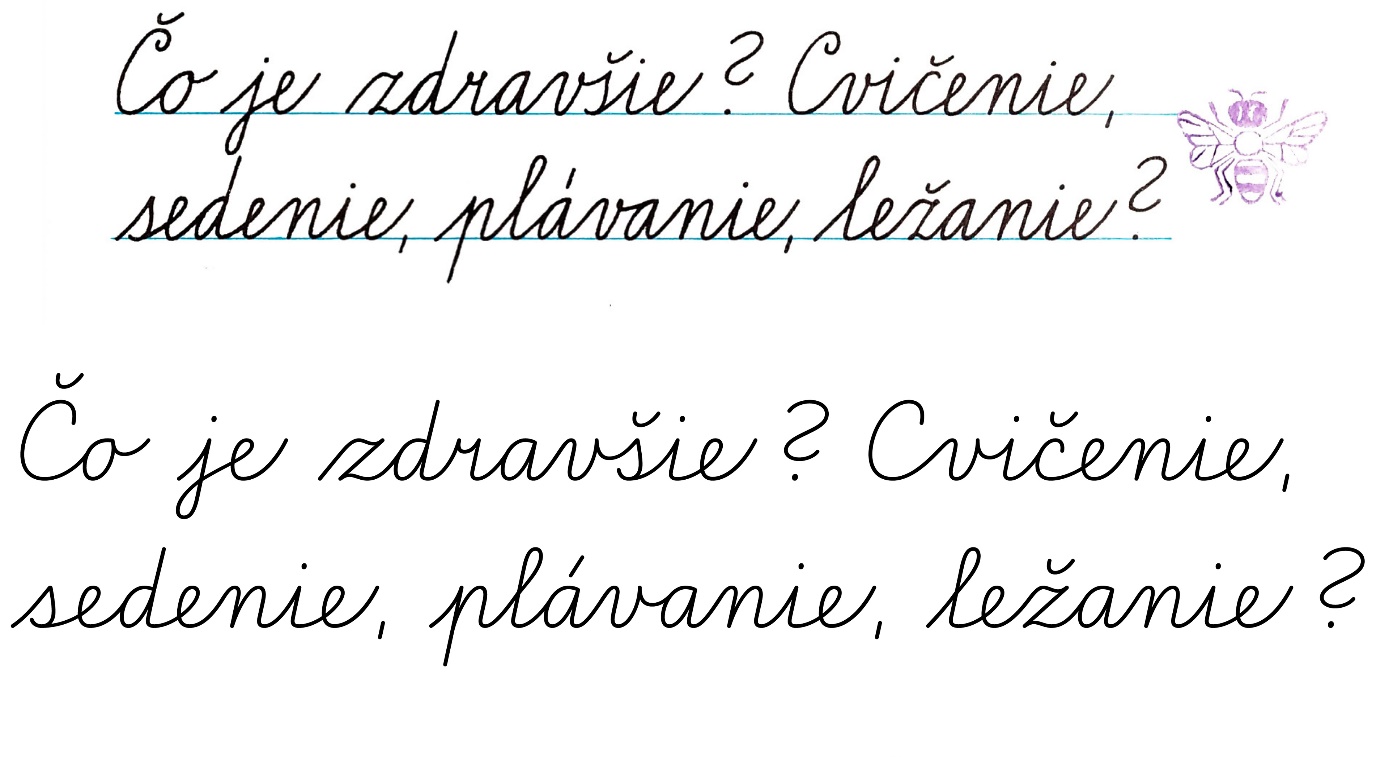 3. Prečítaj.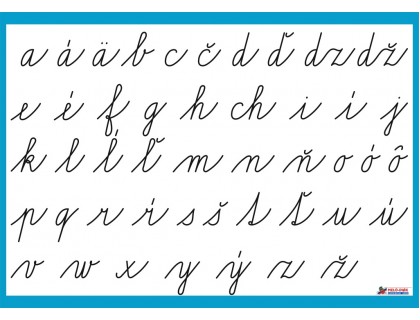 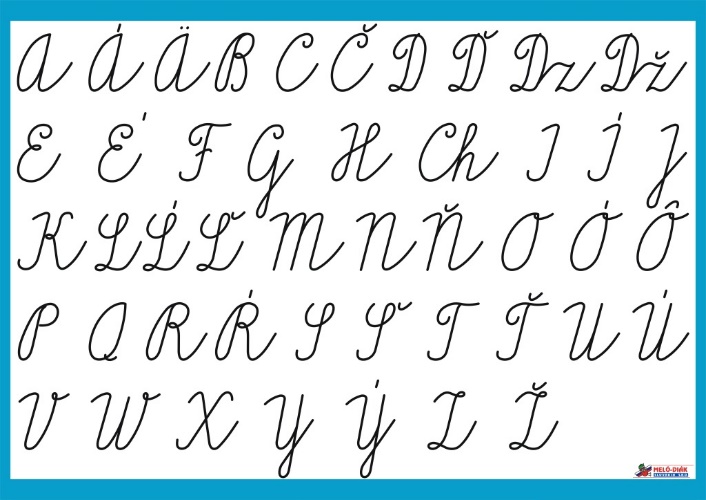 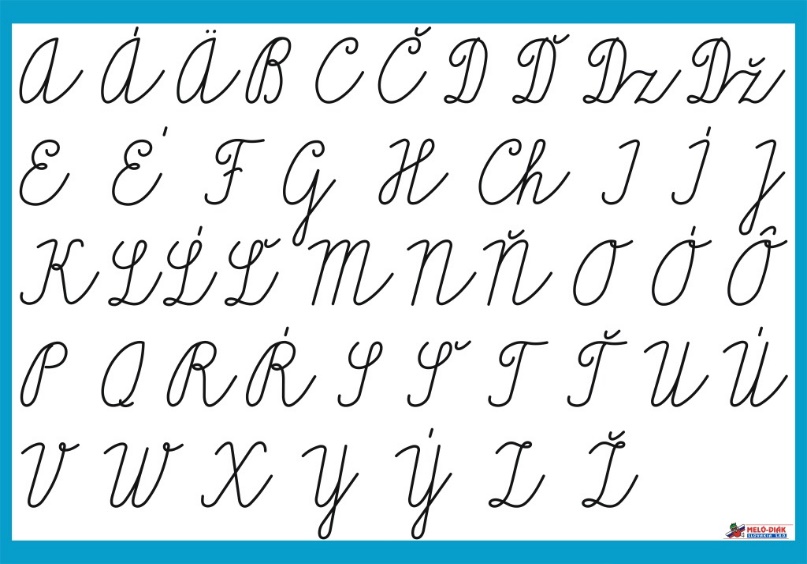 A    M     S   m         á   a        e	E    i    O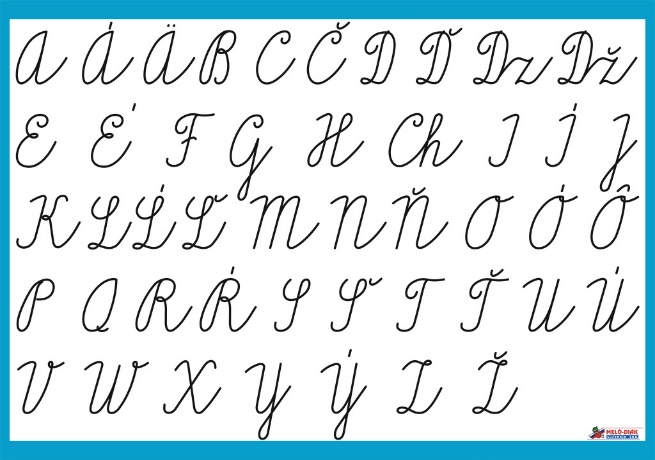 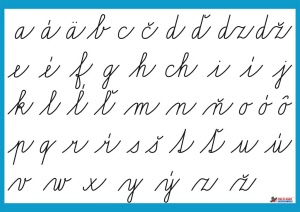 Vypracovala: Mgr. Jana SabováPL – Geometrické tvary - opakovanieVymaľuj geometrické tvary.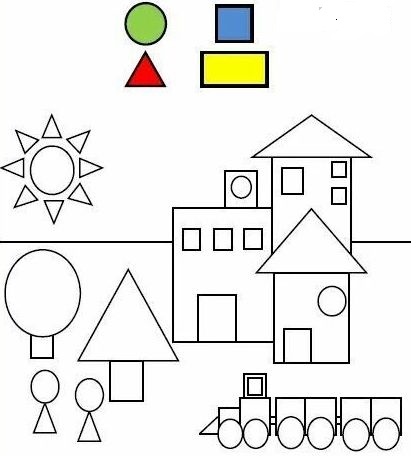 Vypracovala: Mgr. Jana SabováPL – Ročné obdobia-precvičenie učiva1. Vystrihni štyri ročné obdobia a správne ich prilep k obrázku.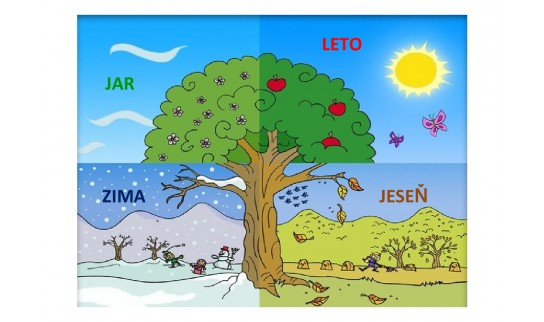 1. Jarné mesiace vymaľuj zelenou farbičkou, letné mesiace vymaľuj žltou farbičkou, jesenné mesiace vymaľuj červenou farbičkou a zimné mesiace vymaľuj modrou farbičkou.Vypracovala: Mgr. Jana SabováJARLETOJESEŇZIMAjanuármájapríljúlaugustfebruárseptembermarecdecemberjúnnovemberoktóber